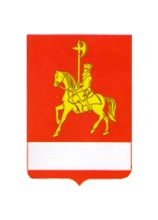 АДМИНИСТРАЦИЯ КАРАТУЗСКОГО РАЙОНА ПОСТАНОВЛЕНИЕОб утверждении межведомственной программы «Профилактика безнадзорности и правонарушений несовершеннолетних на 2021-2023 годы»    	В целях   совершенствования организации  деятельности  комиссии по делам несовершеннолетних и защите их прав  Каратузского района, руководствуясь Федеральным законом от 24.06.1999г. № 120-ФЗ «Об основах системы профилактики безнадзорности и правонарушений несовершеннолетних», Федеральным законом от 06.10.2003г. № 131-ФЗ «Об общих принципах организации местного самоуправления в Российской Федерации», Законом Красноярского края от 31.10.2002г. № 4-608 «О системе профилактики безнадзорности и правонарушений несовершеннолетних», статьей 4 Закона Красноярского края от 26.12.2006г. № 21-5589 «О наделении органов местного самоуправления муниципальных районов и городских округов края государственными полномочиями по созданию и обеспечению деятельности комиссии по делам несовершеннолетних и защите их прав», ПОСТАНОВЛЯЮ:1.Утвердить межведомственную программу «Профилактика безнадзорности и правонарушений несовершеннолетних на 2021-2023 годы» согласно приложению, к настоящему постановлению.2. Контроль за исполнением  постановления возложить на заместителя главы района по социальным вопросам А.А. Савина.3.Постановление вступает в силу  в день, следующий за днем его официального опубликования в периодическом печатном издании «Вести муниципального образования «Каратузский район».Глава  района	         К.А. Тюнин Приложение к постановлениюадминистрации Каратузского районаот  07.10.2021 № 814-пМежведомственная программа муниципального образования  Каратузского района «Профилактика безнадзорности и правонарушений несовершеннолетних на 2021-2023 годы» Паспорт программы «Профилактика безнадзорности и правонарушений несовершеннолетних на 2021-2023 годы» 2. Состояние  профилактики безнадзорности и  правонарушений несовершеннолетних на территории Каратузского района. Основные направления и задачи государственной политики в интересах детей в Российской Федерации и Красноярском крае базируются на Конвенции о правах ребёнка (одобрена Генеральной Ассамблеей ООН 20.11.1989), иных международных актах в сфере обеспечения прав детей, Конституции Российской Федерации, которые гарантируют государственную поддержку семьи, материнства, отцовства и детства.Современное состояние системы профилактики безнадзорности и правонарушений несовершеннолетних в  Каратузском районе  и  имеющиеся проблемы в  этой   сфере  обусловливают  необходимость  принятия  мер,  направленных на объединение усилий всех  органов и учреждений системы профилактики безнадзорности и правонарушений несовершеннолетних  в решении вопросов предупреждения правонарушений с участием несовершеннолетних, создание условий, необходимых для формирования в их среде позитивных ценностей и интересов.Реализация указанных мер должна состоять из комплекса социальных, правовых, воспитательных и иных мероприятий к сочетании  с новыми подходами к организации индивидуальной профилактической работы в целях ранней профилактики детского неблагополучия, сопряжённого, в том числе, с вовлечением несовершеннолетних, в совершение преступлений, насилия в их отношении, криминальных проявлений в подростковой среде.Необходимо внедрение социально-ориентированных подходов в практической деятельности по  профилактике  безнадзорности и  правонарушений несовершеннолетних в целях сохранения стабильности и снижения уровня подростковой преступности.Следует  обратить внимание  на совершенствование системы межведомственного взаимодействия между органами и учреждениями  системы профилактики безнадзорности и правонарушений несовершеннолетних. Динамика подростковой преступности на территории Каратузского района в течение 5 лет носит не стабильный характер, так совершено преступлений несовершеннолетними в  2016 – 10, 2017 – 8, 2018 – 6, 2019 – 7, 2020 - 2. Преступления, совершенные несовершеннолетними в основном носят имущественный характер. По итогам 8 месяцев 2021 года наблюдается рост подростковой преступности с 2 до 5 преступлений. В течение отчетного периода одно преступление, совершенно в группе. Преступления совершенные в течение данного периода  носят имущественный характер (кражи,угоны).Несовершеннолетними не достигшими возраста привлечения к уголовной ответственности совершено 7 общественно опасных деяния.  Аналогичный период прошлого года 2. В истекший период 2021 года не совершено преступлений  в отношении несовершеннолетних. Преступлений против половой неприкосновенности не совершалось. По итогам 2021 года в комиссии по делам несовершеннолетних и защите их прав Каратузского района на учете как находящиеся в социально опасном положении состоит 22 семьи в них 47 детей, и 10 несовершеннолетних правонарушителей, совершивших противоправные деяния, из которых 8 школьников, 1 учащийся   КГБПОУ «Минусинский сельскохозяйственный колледж», 1 не обучается,  не работает..  Всего в течение отчетного периода с 71 несовершеннолетним проводилась индивидуально профилактическая работа по решению КДН и ЗП. В течение отчетного периода с 14 несовершеннолетними прекращена индивидуально профилактическая работа. В течение отчетного периода с 4 семьями прекращена индивидуально профилактическая работа.   Комиссией по делам несовершеннолетних и защите их прав рассмотрено 100 протоколов об административном правонарушении по ч.1 ст. 5.35 КоАП РФ за ненадлежащее исполнение обязанностей по воспитанию, содержанию и обучению несовершеннолетних.Одной из причин преступности несовершеннолетних являются дефекты воспитания, следовательно, необходимо усиление мер по оказанию подросткам социальной и правовой помощи при активном участии в этом процессе родителей и других социально значимых взрослых. В   этой   связи   одним   из   важнейших   направлений   профилактической  является формировать эффективной форм и методов индивидуально - профилактической и социально-реабилитационной   работы, поиск новых моделей и методик. Одним из направлений профилактики безнадзорности и правонарушений  несовершеннолетних     является     организация     их     досуга     и    занятости,  дополнительного образования.Ежегодно проводимые в крае акции «Досуг», «Трудовое лето» способствуют увеличению числа подростков, вовлечённых в организованные формы занятости, состоящих на учёте в ЕКБД СОП и профилактическом учете КДН и ЗП Каратузского района. Информация  по мероприятиям  программы 07.10.2021 с. Каратузское          № 814-пНаименование программы «Профилактика безнадзорности и правонарушений несовершеннолетних на 2021-2023 годы» (далее –  программа)«Профилактика безнадзорности и правонарушений несовершеннолетних на 2021-2023 годы» (далее –  программа)«Профилактика безнадзорности и правонарушений несовершеннолетних на 2021-2023 годы» (далее –  программа)«Профилактика безнадзорности и правонарушений несовершеннолетних на 2021-2023 годы» (далее –  программа)Основания для разработки межведомственной программы Федеральный закон от 24.06.1999 № 120-ФЗ «Об основах системы профилактики безнадзорности и правонарушений несовершеннолетних», закон Красноярского края от 31.10.2002 № 4-608 «О системе профилактики безнадзорности и правонарушений несовершеннолетних».  Федеральный закон от 24.06.1999 № 120-ФЗ «Об основах системы профилактики безнадзорности и правонарушений несовершеннолетних», закон Красноярского края от 31.10.2002 № 4-608 «О системе профилактики безнадзорности и правонарушений несовершеннолетних».  Федеральный закон от 24.06.1999 № 120-ФЗ «Об основах системы профилактики безнадзорности и правонарушений несовершеннолетних», закон Красноярского края от 31.10.2002 № 4-608 «О системе профилактики безнадзорности и правонарушений несовершеннолетних».  Федеральный закон от 24.06.1999 № 120-ФЗ «Об основах системы профилактики безнадзорности и правонарушений несовершеннолетних», закон Красноярского края от 31.10.2002 № 4-608 «О системе профилактики безнадзорности и правонарушений несовершеннолетних».  Ответственный за реализацию мероприятий межведомственной программыАдминистрация Каратузского  района  (далее- администрация  района )Администрация Каратузского  района  (далее- администрация  района )Администрация Каратузского  района  (далее- администрация  района )Администрация Каратузского  района  (далее- администрация  района )Соисполнители межведомственной программы - Комиссия по делам несовершеннолетних и защите их прав администрации Каратузского района; -  ОП № 2 МО МВД России «Курагинский»; - Курагинский Межрайонный филиал (дислокация с. Каратузское)   ФКУ   УИИ   ГУФСИН   России   по Красноярскому краю; -    КГКУ    «ЦЗН    Каратузского   района; - КГБУ   СО   «Комплексный   центр   социального обслуживания      населения      «Каратузский» ; - МБУ «Молодежный центр Лидер»; - Отдел культуры, молодежной политики, физкультуры, спорта и туризма администрации Каратузского района; - Управление образования администрации Каратузского района;- КГБПОУ «Минусинский сельскохозяйственный колледж» Каратузский филиал;- КГБУЗ «Каратузская РБ».- Комиссия по делам несовершеннолетних и защите их прав администрации Каратузского района; -  ОП № 2 МО МВД России «Курагинский»; - Курагинский Межрайонный филиал (дислокация с. Каратузское)   ФКУ   УИИ   ГУФСИН   России   по Красноярскому краю; -    КГКУ    «ЦЗН    Каратузского   района; - КГБУ   СО   «Комплексный   центр   социального обслуживания      населения      «Каратузский» ; - МБУ «Молодежный центр Лидер»; - Отдел культуры, молодежной политики, физкультуры, спорта и туризма администрации Каратузского района; - Управление образования администрации Каратузского района;- КГБПОУ «Минусинский сельскохозяйственный колледж» Каратузский филиал;- КГБУЗ «Каратузская РБ».- Комиссия по делам несовершеннолетних и защите их прав администрации Каратузского района; -  ОП № 2 МО МВД России «Курагинский»; - Курагинский Межрайонный филиал (дислокация с. Каратузское)   ФКУ   УИИ   ГУФСИН   России   по Красноярскому краю; -    КГКУ    «ЦЗН    Каратузского   района; - КГБУ   СО   «Комплексный   центр   социального обслуживания      населения      «Каратузский» ; - МБУ «Молодежный центр Лидер»; - Отдел культуры, молодежной политики, физкультуры, спорта и туризма администрации Каратузского района; - Управление образования администрации Каратузского района;- КГБПОУ «Минусинский сельскохозяйственный колледж» Каратузский филиал;- КГБУЗ «Каратузская РБ».- Комиссия по делам несовершеннолетних и защите их прав администрации Каратузского района; -  ОП № 2 МО МВД России «Курагинский»; - Курагинский Межрайонный филиал (дислокация с. Каратузское)   ФКУ   УИИ   ГУФСИН   России   по Красноярскому краю; -    КГКУ    «ЦЗН    Каратузского   района; - КГБУ   СО   «Комплексный   центр   социального обслуживания      населения      «Каратузский» ; - МБУ «Молодежный центр Лидер»; - Отдел культуры, молодежной политики, физкультуры, спорта и туризма администрации Каратузского района; - Управление образования администрации Каратузского района;- КГБПОУ «Минусинский сельскохозяйственный колледж» Каратузский филиал;- КГБУЗ «Каратузская РБ».Цель межведомственной программы Целью межведомственной программы является комплексное решение проблемы профилактики безнадзорности, насилия и жестокого обращения в отношении детей, правонарушений несовершеннолетних, их социальной интеграции в современном обществе, формирования у них готовности к саморазвитию, самоопределению и ответственному отношению к своей жизни.Целью межведомственной программы является комплексное решение проблемы профилактики безнадзорности, насилия и жестокого обращения в отношении детей, правонарушений несовершеннолетних, их социальной интеграции в современном обществе, формирования у них готовности к саморазвитию, самоопределению и ответственному отношению к своей жизни.Целью межведомственной программы является комплексное решение проблемы профилактики безнадзорности, насилия и жестокого обращения в отношении детей, правонарушений несовершеннолетних, их социальной интеграции в современном обществе, формирования у них готовности к саморазвитию, самоопределению и ответственному отношению к своей жизни.Целью межведомственной программы является комплексное решение проблемы профилактики безнадзорности, насилия и жестокого обращения в отношении детей, правонарушений несовершеннолетних, их социальной интеграции в современном обществе, формирования у них готовности к саморазвитию, самоопределению и ответственному отношению к своей жизни.Задачи межведомственной программы1. Создание условий для формирования у подростков правосознания, позитивных жизненных установок, здорового образа жизни, вовлечения  их в продуктивную, социально значимую деятельность;2. Совершенствование механизмов управления в системе профилактики безнадзорности и правонарушений несовершеннолетних, повышение эффективности межведомственной профилактической деятельности 
и адресности при работе с несовершеннолетними и семьями, находящимися 
в социально опасном положении;3. Профилактика правонарушений несовершеннолетних, в том числе повторных и групповых, укрепление системы по противодействию распространения алкоголизма, токсикомании и наркомании в подростковой среде;4. Совершенствование имеющихся и внедрение новых технологий 
и методов профилактической работы с несовершеннолетними, направленных 
на профилактику их противоправного поведения, обеспечение безопасности, 
в том числе информационной, социальную реабилитацию, адаптацию; 5. Организация и обеспечение методической поддержки органов 
и учреждений системы профилактики безнадзорности и правонарушений несовершеннолетних.6. Создание условий для укрепления гражданского единства, гармонизации межнациональных и межрелигиозных отношений1. Создание условий для формирования у подростков правосознания, позитивных жизненных установок, здорового образа жизни, вовлечения  их в продуктивную, социально значимую деятельность;2. Совершенствование механизмов управления в системе профилактики безнадзорности и правонарушений несовершеннолетних, повышение эффективности межведомственной профилактической деятельности 
и адресности при работе с несовершеннолетними и семьями, находящимися 
в социально опасном положении;3. Профилактика правонарушений несовершеннолетних, в том числе повторных и групповых, укрепление системы по противодействию распространения алкоголизма, токсикомании и наркомании в подростковой среде;4. Совершенствование имеющихся и внедрение новых технологий 
и методов профилактической работы с несовершеннолетними, направленных 
на профилактику их противоправного поведения, обеспечение безопасности, 
в том числе информационной, социальную реабилитацию, адаптацию; 5. Организация и обеспечение методической поддержки органов 
и учреждений системы профилактики безнадзорности и правонарушений несовершеннолетних.6. Создание условий для укрепления гражданского единства, гармонизации межнациональных и межрелигиозных отношений1. Создание условий для формирования у подростков правосознания, позитивных жизненных установок, здорового образа жизни, вовлечения  их в продуктивную, социально значимую деятельность;2. Совершенствование механизмов управления в системе профилактики безнадзорности и правонарушений несовершеннолетних, повышение эффективности межведомственной профилактической деятельности 
и адресности при работе с несовершеннолетними и семьями, находящимися 
в социально опасном положении;3. Профилактика правонарушений несовершеннолетних, в том числе повторных и групповых, укрепление системы по противодействию распространения алкоголизма, токсикомании и наркомании в подростковой среде;4. Совершенствование имеющихся и внедрение новых технологий 
и методов профилактической работы с несовершеннолетними, направленных 
на профилактику их противоправного поведения, обеспечение безопасности, 
в том числе информационной, социальную реабилитацию, адаптацию; 5. Организация и обеспечение методической поддержки органов 
и учреждений системы профилактики безнадзорности и правонарушений несовершеннолетних.6. Создание условий для укрепления гражданского единства, гармонизации межнациональных и межрелигиозных отношений1. Создание условий для формирования у подростков правосознания, позитивных жизненных установок, здорового образа жизни, вовлечения  их в продуктивную, социально значимую деятельность;2. Совершенствование механизмов управления в системе профилактики безнадзорности и правонарушений несовершеннолетних, повышение эффективности межведомственной профилактической деятельности 
и адресности при работе с несовершеннолетними и семьями, находящимися 
в социально опасном положении;3. Профилактика правонарушений несовершеннолетних, в том числе повторных и групповых, укрепление системы по противодействию распространения алкоголизма, токсикомании и наркомании в подростковой среде;4. Совершенствование имеющихся и внедрение новых технологий 
и методов профилактической работы с несовершеннолетними, направленных 
на профилактику их противоправного поведения, обеспечение безопасности, 
в том числе информационной, социальную реабилитацию, адаптацию; 5. Организация и обеспечение методической поддержки органов 
и учреждений системы профилактики безнадзорности и правонарушений несовершеннолетних.6. Создание условий для укрепления гражданского единства, гармонизации межнациональных и межрелигиозных отношенийЭтапы и сроки реализации межведомственной программы2021-2023 годы2021-2023 годы2021-2023 годы2021-2023 годыПеречень целевых показателей межведомственной программы, с указанием планируемых к достижению значений в результате реализации межведомственной программыПеречень целевых показателей межведомственной программы, с указанием планируемых к достижению значений в результате реализации межведомственной программыПеречень целевых показателей межведомственной программы, с указанием планируемых к достижению значений в результате реализации межведомственной программыПеречень целевых показателей межведомственной программы, с указанием планируемых к достижению значений в результате реализации межведомственной программыПеречень целевых показателей межведомственной программы, с указанием планируемых к достижению значений в результате реализации межведомственной программы Наименование контрольного показателя(единица измерения) Наименование контрольного показателя(единица измерения)2021 год2022 год2023 годДоля несовершеннолетних в возрасте от 14  до 17 лет, совершивших преступления, в общей численности несовершеннолетних в возрасте от 14 до 17 лет. ( %) Доля несовершеннолетних в возрасте от 14  до 17 лет, совершивших преступления, в общей численности несовершеннолетних в возрасте от 14 до 17 лет. ( %) 0,50,40,4Доля несовершеннолетних, впервые совершивших преступление, в общем количестве несовершеннолетних, совершивших преступления.  (%)Доля несовершеннолетних, впервые совершивших преступление, в общем количестве несовершеннолетних, совершивших преступления.  (%)807070 Доля преступлений, совершенных в отношении несовершеннолетних, в общем количестве преступлений против детей. (%) Доля преступлений, совершенных в отношении несовершеннолетних, в общем количестве преступлений против детей. (%)0,20,10,1 Доля  несовершеннолетних, допускающих немедицинское потребление психотропных веществ, алкоголя.  (%) Доля  несовершеннолетних, допускающих немедицинское потребление психотропных веществ, алкоголя.  (%)333030Доля несовершеннолетних, состоящих на учёте в комиссиях по делам несовершеннолетних  и защите их прав, и органах внутренних дел,  в возрасте от 10 до 17 лет, занятых организованными формами досуга, занятости, дополнительным образованием, от общего числа несовершеннолетних, состоящих  на учёте. (%).Доля несовершеннолетних, состоящих на учёте в комиссиях по делам несовершеннолетних  и защите их прав, и органах внутренних дел,  в возрасте от 10 до 17 лет, занятых организованными формами досуга, занятости, дополнительным образованием, от общего числа несовершеннолетних, состоящих  на учёте. (%).100100100Доля несовершеннолетних, совершивших преступление до достижения возраста привлечения к уголовной ответственности по отношению к общей численности несовершеннолетних в возрасте от 7 до 14 лет. (%)Доля несовершеннолетних, совершивших преступление до достижения возраста привлечения к уголовной ответственности по отношению к общей численности несовершеннолетних в возрасте от 7 до 14 лет. (%)10,90,9Доля несовершеннолетних в возрасте  от 14 до 17 лет временно трудоустроенных в свободное от учебы время, находящихся в социально опасном положении, к общему числу граждан данной  категории, обратившихся в государственную службу занятости населения в целях поиска подходящей работы.  (%)Доля несовершеннолетних в возрасте  от 14 до 17 лет временно трудоустроенных в свободное от учебы время, находящихся в социально опасном положении, к общему числу граждан данной  категории, обратившихся в государственную службу занятости населения в целях поиска подходящей работы.  (%)455№ п/пМероприятиеИсполнителиСроки реализации (годы)Ожидаемые результаты12345Задача 1. Создание условий для формирования у подростков правосознания, позитивных жизненных установок, 
здорового образа жизни, вовлечения их в продуктивную, социально значимую деятельность Задача 1. Создание условий для формирования у подростков правосознания, позитивных жизненных установок, 
здорового образа жизни, вовлечения их в продуктивную, социально значимую деятельность Задача 1. Создание условий для формирования у подростков правосознания, позитивных жизненных установок, 
здорового образа жизни, вовлечения их в продуктивную, социально значимую деятельность Задача 1. Создание условий для формирования у подростков правосознания, позитивных жизненных установок, 
здорового образа жизни, вовлечения их в продуктивную, социально значимую деятельность Задача 1. Создание условий для формирования у подростков правосознания, позитивных жизненных установок, 
здорового образа жизни, вовлечения их в продуктивную, социально значимую деятельность Проведение психолого-педагогической диагностики эмоционального состояния учащихся, их межличностных отношений. Оказание психологической помощи.Управление образования администрации Каратузского  района, КГБПОУ «Минусинский сельскохозяйственный колледж» Каратузский филиал.2021-2023Выявление несовершеннолетних нуждающихся в психологическом сопровождении, выявление признаков неблагополучия, тревожности.Не менее одного раза в год.Организация работы культурно-досуговых формирований (клубов, кружков) для детей и семей, подростков.Отдел культуры, молодежной политики, физкультуры, спорта и туризма администрации Каратузского района.2021-2023 Популяризация творчества среди молодежи. Охват  несовершеннолетних мероприятиями культурно-досуговых формирований.Организация временного трудоустройства, содействие в трудоустройстве несовершеннолетним  гражданам в возрасте  от 14 до 18 лет, обратившимся в целях поиска работы в центр занятости населения. КГКУ «Центр занятости населения Каратузского района».2021-2023Трудоустройство не менее 30 % несовершеннолетних, находящихся в трудной жизненной ситуации или социально опасном положении.Организация профессиональной ориентации несовершеннолетних граждан в целях выбора сферы деятельности (профессии), трудоустройства, прохождения профессионального обучения и получения дополнительного профессионального образования.КГКУ «Центр занятости населения Каратузского района».2021-2023Ежегодно охват  несовершеннолетних граждан, принявших участие в проориентационных мероприятиях не менее  70%.Проведение акций « Бессмертный полк», «ПисьмоСолдату», «Георгиевская ленточка», « Спасибо деду за Победу» и другие.Отдел культуры, молодежной политики, физкультуры, спорта и туризма администрации Каратузского района.2021-2023 Воспитание уважения и поддержка исторической традиции российского народа почитания предков, отдавших жизнь на благо Родины, участие в мероприятиях патриотической направленности. Проведение мероприятий направленных на профилактику безопасного поведения несовершеннолетних («Безопасное колесо», акция «Безопасное лето») Образовательные учреждения, ОП № 2  МО МВД РФ «Курагинский» 2021-2023 Формирование знаний и умений безопасного поведения.Организация деятельности «Юнармия», Российского Движения школьников.  МБУ «Молодежный центр Лидер», Управление образования администрации Каратузского  района.2021-2023 Формирование установок на альтернативные формы поведения (социально-значимых, безопасных, патриотических), повышение интереса к военно-патриотическому движению, уровня физической подготовки детей, молодежи, военно-спортивных навыков будущих защитников Родины Задача 2. Совершенствование механизмов управления в системе профилактики безнадзорности и правонарушений несовершеннолетних, повышение эффективности межведомственной профилактической деятельности и адресности при работе с несовершеннолетними и семьями, находящимися в социально опасном положении.Задача 2. Совершенствование механизмов управления в системе профилактики безнадзорности и правонарушений несовершеннолетних, повышение эффективности межведомственной профилактической деятельности и адресности при работе с несовершеннолетними и семьями, находящимися в социально опасном положении.Задача 2. Совершенствование механизмов управления в системе профилактики безнадзорности и правонарушений несовершеннолетних, повышение эффективности межведомственной профилактической деятельности и адресности при работе с несовершеннолетними и семьями, находящимися в социально опасном положении.Задача 2. Совершенствование механизмов управления в системе профилактики безнадзорности и правонарушений несовершеннолетних, повышение эффективности межведомственной профилактической деятельности и адресности при работе с несовершеннолетними и семьями, находящимися в социально опасном положении.Задача 2. Совершенствование механизмов управления в системе профилактики безнадзорности и правонарушений несовершеннолетних, повышение эффективности межведомственной профилактической деятельности и адресности при работе с несовершеннолетними и семьями, находящимися в социально опасном положении.Проведение социально-профилактических мероприятий с законными представителями несовершеннолетних со стороны образовательных учреждений совместно со специалистами КГБУ СО КЦСОН «Каратузский», ОУУП иПДН ОП №2  МО МВД  РФ «Курагинский», направленных на профилактику жестокого обращения с детьми,  повышение уровня педагогической компетентности родителей в воспитании детей, информирование о правовой ответственности. Управление образование администрации Каратузского района; КГБУ СО КЦСОН «Каратузский», ОП №2  МО МВД  РФ «Курагинский»2021-2023Недопущение случаев жесткого обращения с детьми,  повышение уровня педагогической компетентности родителей в воспитании детей, правой  грамотности законных представителей.  Не реже одного раза в год.Проведение рейдовых мероприятий совместно с учреждениями  системы профилактики правонарушений среди несовершеннолетних, проведение профилактических бесед с детьми и родителями по вопросам  улучшения детско-родительских отношений, предупреждение случаев жестокого обращения с детьми.Органы и учреждения системы профилактики  Каратузского района.2021-2023Профилактика семейного неблагополучия, безнадзорности несовершеннолетних, принятие своевременных мер по устранению причин неблагополучия.Не реже 1 раз в месяц.Реализация мероприятий информационной кампании «Вместе защитим наших детей» 
(в рамках общенациональной информационной кампании «Россия – без жестокости к детям»).КДН и ЗП Каратузского района , органы и учреждения системы профилактики безнадзорности и правонарушений несовершеннолетних  Каратузского района. 2021-2023Повышение эффективности функционирования 
и координации деятельности субъектов системы профилактики правонарушений, раннее выявление несовершеннолетних, допускающих немедицинское потребление психоактивных веществ, склонных 
к пьянству, и оказание им необходимой медицинской и реабилитационной помощи, профилактика детского и семейного неблагополучия, снижение числа семей и детей, находящихся в социально опасном положении. Выявление и продвижение позитивных практик 
в сфере профилактики детского и семейного неблагополучия, сопряжённого с насилием и жестоким обращением с детьми.Не реже одного раза в год.Организация  летнего отдыха, несовершеннолетних, находящихся  на различных видах учета, проживающих в семьях, находящихся в социально опасном положенииУправление образование администрации Каратузского района, КГБУ СО КЦСОН «Каратузский».2021-2023 100 %  сопровождение несовершеннолетних указанных категорий в летний период времени. Обеспечение многодетных семей и семей, находящихся в социально опасном положении  дымовыми извещателями.КГБУ СО КЦСОН «Каратузский»2021-2023 Профилактика и контроль за безопасным проживанием.Задача 3. Профилактика правонарушений несовершеннолетних, в том числе повторных и групповых, укрепление системы по противодействию распространения алкоголизма, токсикомании и наркомании в подростковой среде.Задача 3. Профилактика правонарушений несовершеннолетних, в том числе повторных и групповых, укрепление системы по противодействию распространения алкоголизма, токсикомании и наркомании в подростковой среде.Задача 3. Профилактика правонарушений несовершеннолетних, в том числе повторных и групповых, укрепление системы по противодействию распространения алкоголизма, токсикомании и наркомании в подростковой среде.Задача 3. Профилактика правонарушений несовершеннолетних, в том числе повторных и групповых, укрепление системы по противодействию распространения алкоголизма, токсикомании и наркомании в подростковой среде.Задача 3. Профилактика правонарушений несовершеннолетних, в том числе повторных и групповых, укрепление системы по противодействию распространения алкоголизма, токсикомании и наркомании в подростковой среде.1Проведение социально-психологического тестирования  несовершеннолетних от 13 до 18 лет, обучающихся в общеобразовательных организациях и профессиональных образовательных учреждениях, с целью раннего выявления среди несовершеннолетних лиц, употребляющих наркотические средства без назначения врача и алкогольную продукцию.Управление образования администрации Каратузского района,   КГБПОУ «Минусинский сельскохозяйственный колледж» Каратузский филиал.2021-2023 Выявление детей  «группы риска»,  требующих комплексного сопровождения семьи и ребенка . 2 Организация и проведение акций «Молодежь выбирает жизнь», «Сообщи. Где торгуют смертью», «Всемирный день  борьбы со СПИДом».Отдел культуры, молодежной политики, физкультуры, спорта и туризма администрации Каратузского района.2021-2023Формирование  навыков безопасного поведения, установок на здоровый образ жизни, альтернативных деструктивным  форм поведения, участие несовершеннолетних в социально-значимой деятельности.3Организация и проведение мероприятий, направленных на популяризацию здорового образа жизни среди несовершеннолетних  и их родителей в том числе, агитационные мероприятия (выпуск статей ЗОЖ, информация на сайтах учреждений, социальные сети) Управление образования администрации Каратузского района,  Отдел культуры, молодежной политики, физкультуры, спорта и туризма администрации Каратузского района. 2021-2023 Увеличение численности несовершеннолетних занимающихся спортом и физической культурой, Отказ от вредных привычек, пропаганда ЗОЖ и активного отдыха.   4Проведение комплекса оперативно-профилактических мероприятий «Профилактика», направленных на предотвращение повторных правонарушений несовершеннолетних. Курагинский МФ  ФКУ УИИ ГУФСИН России по Красноярскому краю, ОП № 2 МО МВД РФ «Курагинский», органы и учреждения системы профилактики безнадзорности и правонарушений несовершеннолетних Каратузского района. 2021-2023Проведение не менее 2 мероприятий в год, 100 % охват несовершеннолетних, состоящих на учётах органы и учреждения системы профилактики безнадзорности и правонарушений несовершеннолетних Каратузского района.5 Осуществление комплекса мер по выявлению родителей, невыполняющих своих  законных обязанностей по воспитанию, обучению и содержанию детей. ОП № 2 МО МВД РФ «Курагинский »,  КДН и ЗП Каратузского района ,  органы и учреждения системы профилактики безнадзорности и правонарушений несовершеннолетних Каратузского района 2021-2023Предупреждение  привлечения к административной ответственности родителей. 6Проведение мероприятий, направленных на своевременное выявление, разобщение или переориентацию групп антиобщественной, в том числе экстремистской, направленности в поведении, в состав которых входят осуждённые несовершеннолетние.Курагинский МФ  ФКУ УИИ ГУФСИН России по Красноярскому краю, ОП № 2 МО МВД РФ «Курагинский», органы и учреждения системы профилактики безнадзорности и правонарушений несовершеннолетних Каратузского района.2021-2023Предупреждение групповой преступности среди несовершеннолетних и привлечение к ответственности лиц, вовлекающих подростков в преступную деятельность.Задача 4. Совершенствование имеющихся и внедрение новых технологий и методов профилактической работы с несовершеннолетними, 
направленных на профилактику их противоправного поведения, обеспечение безопасности, в том числе информационной, социальную реабилитацию, адаптациюЗадача 4. Совершенствование имеющихся и внедрение новых технологий и методов профилактической работы с несовершеннолетними, 
направленных на профилактику их противоправного поведения, обеспечение безопасности, в том числе информационной, социальную реабилитацию, адаптациюЗадача 4. Совершенствование имеющихся и внедрение новых технологий и методов профилактической работы с несовершеннолетними, 
направленных на профилактику их противоправного поведения, обеспечение безопасности, в том числе информационной, социальную реабилитацию, адаптациюЗадача 4. Совершенствование имеющихся и внедрение новых технологий и методов профилактической работы с несовершеннолетними, 
направленных на профилактику их противоправного поведения, обеспечение безопасности, в том числе информационной, социальную реабилитацию, адаптациюЗадача 4. Совершенствование имеющихся и внедрение новых технологий и методов профилактической работы с несовершеннолетними, 
направленных на профилактику их противоправного поведения, обеспечение безопасности, в том числе информационной, социальную реабилитацию, адаптациюОрганизация работы служб медиации, как технологии разрешения конфликтов среди учащихся.Управление образование администрации  Каратузского района, КГБУ СО КЦСОН «Каратузский». 2021-2023Эффективное  функционирование служб медиации в образовательных организаций, организационно-методическая поддержка их развития и функционирования. Организация психолого-педагогического сопровождения образовательного процесса 
в образовательных организациях в части взаимодействия с родителями по вопросам профилактики аддиктивного, суицидального поведения, жестокого обращения и насилия 
в семье, просвещение родителей в области педагогики, детской психологии и возрастной физиологии. Пропаганда традиционных семейных ценностей, формирование позитивного имиджа приёмных, многодетных семей, престижа ответственного родительства, формирование устойчивых моделей воспитания детей без применения насилияУправление образование администрации  Каратузского района.2021-2023Родители (законные представители) обучающихся информированы по вопросам профилактики аддиктивного, суицидального поведения, жестокого обращения и насилия в семье. Продвижение в обществе ценностей доверительных отношений между родителями и детьми, диалогового воспитания как альтернативы воспитанию с применением насилия и жестокости по отношению к детям.Организация своевременного обмена информацией по фактам причинения вреда здоровью несовершеннолетним в результате совершения противоправных действий, пострадавших от несчастных случаев, суицидальных попыток и нуждающихся в помощи государства в рамках компетенции органов  
и учреждений системы профилактики безнадзорности и правонарушений несовершеннолетних.КДНиЗП Каратузского района, органы и учреждения системы профилактики безнадзорности и правонарушений несовершеннолетних Каратузского района   2021-2023Создание условий по обеспечению защиты прав 
и законных интересов несовершеннолетних, пострадавших от противоправных действий.Мероприятия по  предупреждению фактов вовлечения несовершеннолетних в группы суицидальной направленности посредством сети «Интернет»Управление образования администрации Каратузского района, КГБПОУ «Минусинский сельскохозяйственный колледж» Каратузский филиал.2021-2023Повышение уровня информационной  безопасности, обеспечение внимания родительской и педагогической общественности к проблеме безопасности и развития детей в информационном пространстве. Задача 5. Организация и обеспечение методической поддержки органов и учреждений системы профилактики безнадзорности 
и правонарушений несовершеннолетних.Задача 5. Организация и обеспечение методической поддержки органов и учреждений системы профилактики безнадзорности 
и правонарушений несовершеннолетних.Задача 5. Организация и обеспечение методической поддержки органов и учреждений системы профилактики безнадзорности 
и правонарушений несовершеннолетних.Задача 5. Организация и обеспечение методической поддержки органов и учреждений системы профилактики безнадзорности 
и правонарушений несовершеннолетних.Задача 5. Организация и обеспечение методической поддержки органов и учреждений системы профилактики безнадзорности 
и правонарушений несовершеннолетних.Реализация методических материалов Министерства образования и науки Российской Федерации по вопросам профилактики безнадзорности и правонарушений несовершеннолетних.КДНиЗП Каратузского района, Управление образования администрации  Каратузского района.  2021-2023Совершенствование кадрового ресурса руководителей и специалистов, работающих 
с несовершеннолетними, по профилактике безнадзорности, правонарушений и преступлений несовершеннолетних.Функционирование методического объединения специалистов социально-психологического сопровождения образовательного и воспитательного процессов.Управление образования администрации  Каратузского района.2021-2023Изучение, внедрение новых технологий и методов работы с несовершеннолетними и их семьями, с целью повышения эффективности профилактической и реабилитационной работы.Внедрение новых реабилитационных технологий индивидуального психологического сопровождения несовершеннолетних осуждённых без изоляции от общества и их ближайшего окружения, вовлечению в мероприятия культурного досуга, трудовой занятости, в систему дополнительного образованияКурагинский МФ  ФКУ УИИ ГУФСИН России по Красноярскому краю.2021-2023Разработка и внедрение модели психологического сопровождения несовершеннолетних, которым судом назначено наказание, не связанное 
с лишением свободы. Снижение уровня повторной преступности среди несовершеннолетних, прошедших программу индивидуального психологического сопровождения.Задача 6. Создание условий для укрепления гражданского единства, гармонизации межнациональных и межрелигиозных отношений. Противодействие распространению антиобщественных и радикальных взглядов среди несовершеннолетних. Задача 6. Создание условий для укрепления гражданского единства, гармонизации межнациональных и межрелигиозных отношений. Противодействие распространению антиобщественных и радикальных взглядов среди несовершеннолетних. Задача 6. Создание условий для укрепления гражданского единства, гармонизации межнациональных и межрелигиозных отношений. Противодействие распространению антиобщественных и радикальных взглядов среди несовершеннолетних. Задача 6. Создание условий для укрепления гражданского единства, гармонизации межнациональных и межрелигиозных отношений. Противодействие распространению антиобщественных и радикальных взглядов среди несовершеннолетних. Задача 6. Создание условий для укрепления гражданского единства, гармонизации межнациональных и межрелигиозных отношений. Противодействие распространению антиобщественных и радикальных взглядов среди несовершеннолетних. 1.Проведение мероприятий, направленных на адаптацию детей и подростков, находящихся 
в социально опасном положении, посредством патриотического воспитания.Отдел культуры, молодежной политики, физкультуры, спорта и туризма администрации Каратузского района, Управление образования администрации Каратузского района, КГБУ СО КЦСОН «Каратузский».2021-2023Содействие социальной адаптации детей и подростков, находящихся в социально опасном положении, приобщение к позитивным формам деятельности: охват детей и подростков, находящихся в социально-опасном положении –100%.2Проведение мероприятий центра патриотического воспитания «Юнармия».Всероссийские акции «Весенняя неделя добра», «Щедрый вторник», «Марафон добрых дел».Отдел культуры, молодежной политики, физкультуры, спорта и туризма администрации Каратузского района, КГБУ СО КЦСОН «Каратузский».2021-2023Формирование инклюзивной культуры общества, толерантных установок по отношению к детям с ограниченными возможностями здоровья, инвалидностью. Популяризация добровольческой деятельности, поучение начальной допризывной подготовки.  .3Проведение мероприятий, посвященных Дню солидарности в борьбе с терроризмом. ОП№2 МО МВД «Курагинский»,  Управление  образования администрации  Каратузского района, Отдел культуры, молодежной политики, физкультуры, спорта и туризма администрации Каратузского района, КГБПОУ «Минусинский сельскохозяйственный колледж» Каратузский филиал.2021-2023Повышение уровня знаний учащихся по вопросам противодействия терроризму, формирование у них стойкой мотивации к законопослушному поведению.5.Проведение родительских собраний по профилактике предупреждения распространения террористических и экстремистских идей среди молодежи, вопросам воспитания межнациональной и межрелигиозной толерантности.ОП № 2 МО МВД РФ «Курагинский», Управление образования администрации Каратузского района.2021-2023Информирование родителей о формах проявления терроризма и экстремизма в молодежной среде. Способы предупреждения.